מתכונת במחשבת ישראל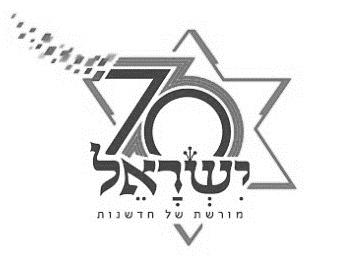 אמונה וגאולה – פרקים א,ב,זא. משך הבחינה: שעה וחצי.ב. מבנה השאלון ומפתח ההערכה: בשאלון זה שלושה חלקים, ובהם שבעה נושאים.חלק ראשון (2*18) – 36 נקודותחלק שני (3*16) – 48 נקודותחלק שלישי (1*16) – 16 נקודותג. הוראות מיוחדות: כתבי תשובות קצרות ובהירות. בססי את דבריך על המקורות שלמדת.חלק ראשון – אדם מחפש את עצמו (36 נקודות)עני על 2 מתוך 3 השאלות הבאות (בבגרות יהיו בחלק זה 4 נושאים – אתן עונות על – "אדם מחפש את עצמו")הלל צייטלין, על גבול שני עולמות"מבקשים סיבות סוציאליות... אנושיות... למוסר הכליות והרהורי התשובה".הסבירי את הגישה המובעת במשפט זה.לדעת צייטלין, מדוע גישה זו שגויה?"גם אני רוצה לקנות לי קבוצת כדורגל או כדורסל אני רוצה על הקיר את מונה ליזה אורגינל. אני רוצה להיות ידיד בין ידידי המוזיאון גם אני רוצה סלון עם חלון, במגדל שמשקיף לים התיכון. גם אני רוצה שומר ראש נהג צמוד ולימוזינה גדולה גם אני רוצה מקום בהנהלה של מפלגה, שתיקח אותי אצלה".(מתוך השיר "אני רוצה גם" של יהודה פוליקר)מה היה אומר הלל צייטלין על הרצון שמבטא יהודה פוליקר בשיר?הסבירי דברייך היטב. א.   הרש"ר הירש, פירוש לספר בראשית"הדין האלֹקי גזר קללה על האדמה ועל הנחש... מה נואשת תקוות האדם, מִשֶטועים כפרו בטהרתו".מי הם "הטועים" שהרב הירש מתכוון אליהם, ומהי עמדתם כלפי חטא אדם הראשון?מהי העמדה של הרש"ר הירש כלפי חטא אדם הראשון?לפי איזו משתי העמדות מוטלת אחריות רבה יותר על האדם? נמקי.ב.    רמח"ל, מסילת ישרים, פרק א'הרב אורי שרקי בספרו "שיעורים במסילת ישרים" כותב: "לפי ההיגיון אין שום אפשרות שהאדם יצליח להידבק בבוראו, הרי הקב"ה הוא אין־סופי ולכן גם המרחק אליו הוא אין-סופי" (הרב אורי שרקי, שיעורים במסילת ישרים, אורים, תשע"ה, עמ' 27 )מהי הדרך שמציע רמח"ל לאדם שרוצה להתגבר על המרחק האין־סופי מהקב"ה ובכל זאת להידבק בבוראו?א.   הרב דסלר, מכתב מאליהוזלדה ספרה בהתרגשות לחברות שלה איך היה ב'מחנה אילת' של אחת עמותות החסד ממנו בדיוק חזרה. כל החברות שמעו והתלהבו, עד שרוחמה סיננה בין שפתיה בארסיות – "מה אתן כל כך מתלהבות... סתם מחפשות שם חבר, או הזדמנות להרגיש קצת צדיקות בזמן שהן סתם עושות כיף באילת" איך היה מסביר הרב דסלר את התופעה הבאה לידי ביטוי בדבריה של רוחמה? "וזה עוד כַּוָנה בכתוב 'עולם חסד יבנה' שחסד הנבראים נותן 'מקום חֲלוּת' לחסד של מעלה"הסבירי דברים אלו של הרב דסלר, על-פי דברייך בסעיף א(1)ב.   ויקטור פרנקל, האדם מחפש משמעות"טוב למות בעד ארצנו" – על פי ויקטור פרנקל, הסבירי איזה עיקרון בא לידי ביטוי בדברי אלו של הגיבור הלאומי יוסף טרומפלדור.חלק שני – אני מאמין (48 נקודות)עני על 3 מתוך 4 השאלות הבאותא.   רבנו בחיי, חובות הלבבות; ר' נחמן מברסלב, ליקוטי מוהר"ןרבנו בחיי: "שיהיו גְלויֵינו וצְפונינו שווים ושקולים בעבודת ה'... והוא אשר יקראהו הכתוב 'תמים'".ר' נחמן מברסלב:ּ "עיקר התכלית והשלמות הוא רק לעבוד את ה' בתמימות גמור".מהי עבודת ה' בתמימות לפי רבנו בחיי, ומהי עבודת ה' בתמימות לפי ר' נחמן?ב.   הרב קוק, מאמר הדורהרב קוק במאמר הדור מתאר את החיסרון בדרך החינוך לאמונה ומוסר המקובלת בדורו.הסבירי חיסרון זה. לדעתך, האם דברי הרב קוק על החינוך הראוי לבני דורו מתאימים גם לבני דורנו? נמקי.א.   ר"י אלבו, ספר העיקרים; רש"ז מלאדי, ספר התניאהסבירי מהי האמונה על פי ר"י אלבו ("האמונה בדבר הוא הצטייר הדבר...") ומהי האמונה על פי רש"ז מלאדי ("העיקר הוא ההרגל...")ב.    תלמוד בבלי, מסכת נידה; מדרש הגדולהסבירי מהי הדרך של האדם אל האמונה, על פי מסכת נידה ("לְמַה הוָלד דומה במְעֵי אִמו") ועל פי מדרש הגדול (מעשה חיפוש האמונה של אברהם אבינו).א.   הרב קוק, אורות התורהרבים מהמנהיגים והיוצרים של דור מקימי המדינה, היו תלמידי ישיבה שפרשו ויצאו בעולם של תורה ומצוות, וזאת למרות שלמדו תורה שנים רבות. שְניים מתוכם היו: ביאליק, שלמד בצעירותו בוולאז'ין (ישיבה למדנית שכלתנית), וברדיצ'בסקי, שלמד בישיבה חסידית. עליהם אמר הרב צבי יהודה – "אילו ביאליק (שהיה איש רגשן) היה לומד בישיבה חסידית וברדיצ'בסקי (שהיה שכלתן) בוואלוז'ין, אפשר שלא היו פורשים אחר ששנו".איך ניתן להסביר תופעה זו של לומדי תורה שפורשים מדרכה של תורה ומצוות על-פי דבריו של הרב קוק באורות התורה. התייחסי בדברייך גם לדבריו של הרב צבי יהודה (בנו של הרב קוק) המובאים לעיל.ב.    הרב שמעון שקופ, הקדמה לשערי יושר"טרומפלדור נודע כמי שמילמל, שניות לפני מותו, את המשפט "אין דבר. טוב למות בעד ארצנו"... סיפור זה נהפך מאז למיתוס, לסמל של גבורה, חלוציות ויותר מכל - הקרבה. המנטרה של טרומפלדור מכוונת ומעצבת את תודעתם של הדרדקים, הצעירים ולוחמי צה"ל, לקבלת המסר של הקרבה אולטימטיווית למען המדינה.היצמדות פולחנית למנטרה של טרומפלדור, כמו גם למיתוס ההזוי של מצדה, עלולה להעמיק את ערך ההקרבה האישית למען הכלל במקום לקדש את ערך חיי אדם".(על פי מאמר של ד"ר יחיעם שורק שפורסם בהארץ ב-2004)איך היה מתמודד הרב שמעון שקופ עם הדברים המובאים לעיל? הסבירי הייטב את דבריו של הרב שקופ.הביאי (בקצרה) דברים של הוגה נוסף המדבר על החיבור בין היחיד לכלל ביהדות.א.   ר' יהודה הלוי, כוזרי מאמר ראשון "אמר החבר: ... וכן פתח הא-לוה... 'אנכי ה' אלקיך אשר הוצאתיך מארץ מצרים', ולא אמר 'אני בורא העולם ובוראכם'..."על פי החבר, מדוע במעמד הר סיני פתח הקב"ה ביציאת מצרים ולא בבריאת העולם?ב.   הרב קוק, איגרות הראי"ה, איגרת תקנ"ה"בחדרה פגעו בכבוד הרבנים חלוצים צעירים חילונים בצורה גסה ביותר על ידי הצהרות אפיקורסיות, אבל הראי"ה לימד זכות עליהם למרות דבריהם ולמרות העובדה שאינם מקיימים מצוות. אמר לו הרב זוננפלד: והרי נאמר "משנאיך ה' אשנא". ענה לו הראי"ה... ".(מתוך חוברת 'אור האורות' המתעדת את מסע המושבות של הרב קוק)מה יענה הרב קוק לטענתו של הרב זוננפלד על-פי דבריו באגרת תקנ"ה (לרידב"ז) הסבירי בדבריך מה הם שני היסודות שבונים את קדושת ישראל, ומהו היחס ביניהם? ועל מי באמת ראוי לומר "משנאיך ה' אשנא"?למרות שמסע המושבות היה מסע מוצלח, רוב המקומות בהם ביקרו הרב קוק וחבורת הרבנים שהצטרפו אליו, נשארו רחוקים מתורה ומצוות, ועושה הרושם שכל קירוב הלבבות אותו הנהיג הרב קוק בדרכו לא נשא פרי. מה היה עונה על כך הרב קוק? חלק ג' (16 נקודות)עני על שאלה אחת מתוך 2 השאלות הבאות(בבגרות יהיו בחלק זה 2 נושאים – אתן עונות על – "החיים והמוות")רמב"ם, הלכות תשובה"החכמים ובעלי הדעה ידעו שכל הדברים האלו דברי הבאי והבל הם".לפי רמב"ם, מדוע ההשקפה שהשכר בעולם הבא הוא גשמי אינה נכונה? כתבי שני נימוקים.הרב קוק, אורות הקודש"יראת המוות היא מחלת האדם הכללית".הסבירי שתי דרכים להתמודד עם יראת המוות, על פי הרב קוק.- בהצלחה -